RESUME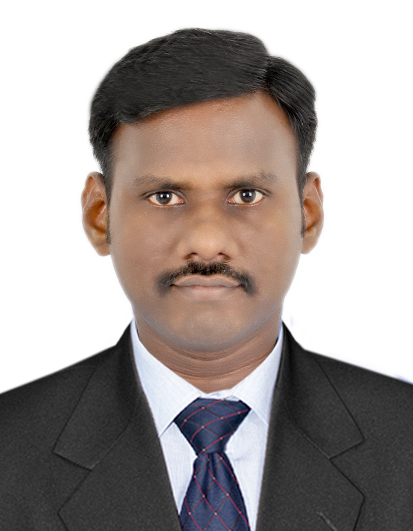 VENKADESHWARAN		Venkadeshwaran.385936@2freemail.com ObjectiveSeeking a challenging position in an organization where my Finance & accounting skills utilized for the mutual benefits and career growth.Strength	Experience morethan 14 years in Finance &Accounts.	SpearheadedTeams	Good communication skills.	Self-driven person 	Holding a valid visiting visaExperience: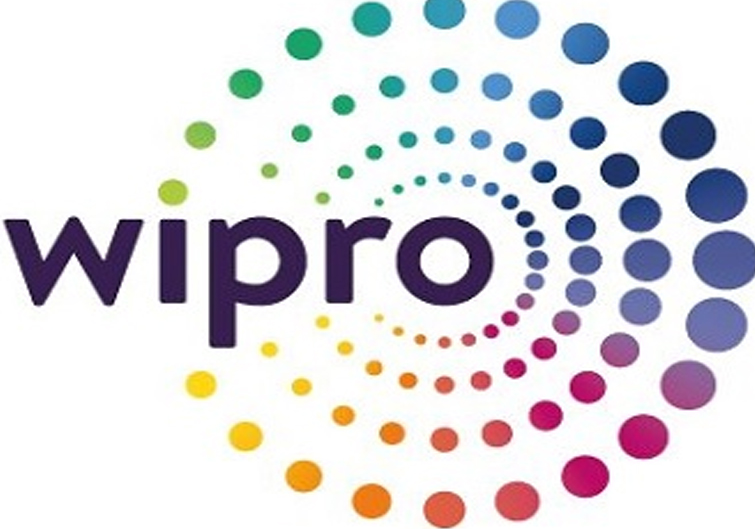 Organization			: M/s.WiproLtd.Profile of the concern		: One of the leading IT & ITE concern in IndustryDesignation   			: Senior executive from May 2016 to July 2018.Responsibility 			: Worked as a team leader for Centre of ExcellenceManaged day-today Quality Control activities by our teamAnalyzation of identified errors committed by agentsFinding escalation matrix for errorsMIS – Daily error report,Throughput reportWeekly QC deck for all activitiesWorking on RCA for the errorsWeekly & monthly trend reportsWeekly volume matrix reports for all processDiscussing with teams for their error reduction process.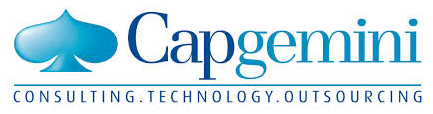 Organization 			: M/s. Capgemini Business India Ltd.Profile of the concern		: One of the leading IT & ITE concern in Industry.Designation 			: SME from Feb. 2009 to Oct. 2015Nature of Job/Responsibility	:	Accounts Payable Exposure – SAP Environment:I have done End to End knowledge in Accounts Payable.MIS to clients about the Receipts & processing of invoices.I have done virtual transitions for some of the processes.Prepared SOP’s (DTP’s) for the processes.HandledVendor Statement Reconciliation.Reduced queries of vendors received through call center Worked on EDI & IDOCSSix sigma project in posting & deleting the IDOCs through script and obtain Yellow belt.Analyzing Posting payable invoices of both PO & Non-POInvolved in team co-coordinating functions Potential participation in Corporate Social Responsibilities(CSR).  Transition Experience:I have done virtual transitions for:ERS:-  Evaluated Receipts Settlement, This process is for posting the invoices automatically with GRs.EDI/IDOCS :– Electronic Data Interface (Inter mediatory documents):This invoices are sent to SAP through different tools directly to SAP.  This system is totally taken care by me for 2 years.PD – Process Director:-A new system & tool was introduced called RSA in which we process invoices. Un posted invoices will be available in Process Director a separate T-Code in SAP.Awards & Appreciations:Won Hall of fame award 2 times.Awarded with Best customer services award for the year 2014 from our client.Long Term Service award winner.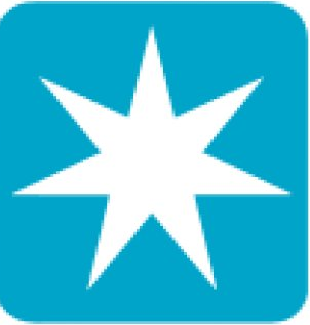 Organization 			: M/s.MaerskGlobal Service centreProfile of the concern	:Captive BPO of M/s.Maersk Line, Copenhagenfor their Container Shipping Business all over worldDesignation 			: Finance officer From Aug. 2005 to Jan. 2009Nature of Job/Responsibility	:Accounts Payable Exposure – SAP Environment:Analyzing of payable invoices.Posting the invoices in SAP EnvironmentHandling Exceptional invoices Handling front office queries & mailsPosting and approval of invoice for payment.Work allocation for the teamTraining for the juniorsPreparing weekly & monthly reports.Accounts Receivable Exposure – People Soft EnvironmentProcessing Payments received from customersCash application Credit controlOrganization 			: M/s.Out Sourcingworld wideP. ltd. Profile of the Concern 	: It is an UK based accounting BPODesignation 			: Accounts AssistantPeriod 				:From January 2005 to August 2005Nature of Job/Responsibility	:Preparing Final Accounts for UK ClientsVAT & Tax calculations for UK ClientsPreparing VAT returns for UK Clients Organization 			: M/s.R.S.Constructions, Chennai,Profile of the concern 		: They are leading flat promoters in ChennaiDesignation 			: AccountantPeriod 				: From January 2001 to January 2005.Nature of Job/Responsibility	:Accounts finalization Liaison with AuditorsReconciling books of accounts with Bank statementsEffective Management of outstanding debtors.Handling all taxation.Co-coordination with bank for customer loans& project loans activities. Organization 			: Manilec Controls & Devices Pvt. Ltd.Profile of the company 	: Manufactures of Electrical Distribution BoardsDesignation 			: Accounts AssistantPeriod 				: From July 1998 to Aug 2000.Nature of Job/Responsibility	:Maintaining Books of accountsERP experience:SAP real time exposure as a AP End user.People soft – QC modules.TALLY – Working knowledgeEducation:	PostGraduation Degree	:        MBA – FinanceInstitution 			:        Madras University	Degree			:        B.Com.,University			:        ManonmaniamSundaranarUnversity, Tirunelveli. Year of Passing		:       1998	Computer Exposure:	Operating Systems		:	MS Dos, Windows 9x	Packages			:	MS – Office 2000	Language			:	Basic	Accounting Packages		:	Tally, Ex Next Generation.	ERP				:	People SoftPersonal Profile 	Date of Birth			:	15th February 1977	Marital Status			:	SingleLanguages Known		:	Tamil & English.